8. razredslovenščinaSkupina A (S. Zvonar)Realizirali bomo 3 šolske ure.Vaje za utrjevanje odvisnikov (vse do strani 88) pozorno reši in pošlji do 16. 4.Prepiši  v zvezek razpredelnico z odvisniki na strani 88.Predvidoma ura po videokonferenci v sredo, 15. 4., ob 10. uri.SKUPINA B (Kastelic L.)1. in 2. ura: Odvisniki (utrjevanje)– DZ, str. 86, 87 in 88– V zvezek si prepiši tabelo s strani 88.Rešene naloge mi pošlji na elektronski naslov do petka, 17. 4.SKUPINA C – Barbara KostrevcV tednu, ki prihaja, ustno ponovite pojme:književne zvrsti,umetnostno in neumetnostno besedilo,avtorsko in ljudsko besedilo,književna obdobja na slovenskem + predstavniki, dela in časovna umestitev.Navodila za delo:Odpri delovni zvezek na strani 177. Preberi podatke o avtorju Janku Kersniku. Pomembne podatke podčrtaj. Preberi njegovo sliko Mačkova očeta.Reši naloge, ki se nanašajo na to besedilo (1., 2., 3., 4., 5., 5., 7., 8. – 8. nalogo lahko uporabiš za bralni dnevnik.Preberi podatke o avtorju Antonu Aškercu in bistvene podatke podčrtaj. Preberi njegovo delo Kronanje v Zagrebu in reši nalogi 2 in 3.matematikaURA(torek): Krog - utrjevanje znanja Naloge reši v zvezek na novo stran, fotografiraj in v TOR, 14. 4. 2020  OBVEZNO POŠLJI na mail: matematika.ferda.vesela@gmail.com  Na ta mail lahko pošiljate tudi vsa vprašanja.Ko pošlješ rešene naloge, ga učitelji popravimo in vam pošljemo povratno informacijo, skupaj z rešitvami.KROG - UTRJEVANJE ZNANJA:Izračunaj obseg kroga s polmerom  4 dm.Premer kroga je . Izračunaj njegov obseg. (π=)Izračunaj ploščino kroga, če je njegov premer  3 cm.Izračunaj obseg kroga, če je njegova ploščina 169 cm2.Izračunaj ploščino krožnega izseka v krogu s premerom 4 dm in središčnim kotom 45.                                 Pomagaj si s skico.*Iz kvadratne lepenke z robom 24 cm izrežemo največji možni krog. Koliko % papirja odpade?*Izračunaj obseg in ploščino pobarvanega lika, če je a = 10 cm.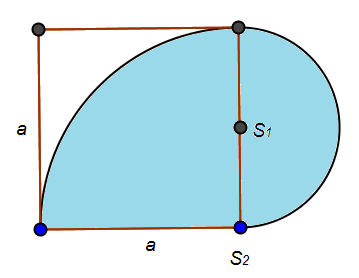 URA (ČETRTEK): Ponavljanje in utrjevanjeReši učni list za ponovitev: 8r_izrazi_s_spremeljivkami_p_o_sor.pdfNaloge reši v zvezek na novo stran, fotografiraj in v ČET, 16. 4. 2020 OBVEZNO POŠLJI na mail: matematika.ferda.vesela@gmail.comKo pošlješ rešene naloge, ga učitelji popravimo in vam pošljemo povratno informacijo, skupaj z rešitvami.tuji jezik 1.uraNaredi si učne kartice/flashcards. A4 list papirja razdeliš na 16 kvadratkov. V prvi kvadratek napišeš nedoločnik glagola, v drugi preteklik, v tretji napišeš Past Participle obliko, v četrti kvadratek pa prevod. Na eno stran tako lahko napišeš vse oblike za 4 glagole. To ponoviš tolikokrat, da boš imel/a 20 glagolov. (velikost kvadratkov lahko prilagodiš in jih na en list narediš več).Nato kvadrate izreži, jih dobro premešaj in poskusi najti vse  štiri oblike posameznega glagola v čim krajšem času. Da bo še bolj zanimivo, si vsak krog odvzemi minuto časa - na koncu boš moral/a v 1 minuti najti in povezati vseh 80 oblik glagolov. You can do it!  Primer:Lahko se pa preizkusiš v ustvarjanju domin na podoben način kot je opisan zgoraj, potreboval/a boš papir, škarje, svinčnik in znanjeNa mail učeči učiteljici pošlji slikovni dokaz (1 ali dve sliki bosta dovolj), da si nalogo opravil/a.likovna umetnostSPOZNAVAMO SLIKARSKE UMETNINENavodila glej v prilogi: LUM_8_raffaelglasbena umetnostOpravi katero od nalog iz napotkov prejšnjih tednov.Vesela bom kakega vašega  odziva po e-pošti.geografijain 9. šolska ura: Lega, površje in naravne enote Angloamerikeuporaba učbenikalepljenje ali zapis v zvezekuporaba neme karteutrjevanje s pomočjo atlasaVsa podrobna navodila ter zapise za v zvezek najdete pod to preglednico, v Wordovi datoteki Geografija_8r_5_teden.zgodovinaUra: Preberite snov v učbeniku (Slovenci in leto1848), nato rešite delovni list.domovinska in državljanska kultura in etikaPouk DKE zaradi praznika odpade.fizikaGlej prilogokemijaKEMIJA 8. b razredTisti, ki mi še niste poslali rešitve kemijskih izzivov, lahko to še vedno storite. Verjetno ste prejšnji teden opazili med prilogami tudi formule ogljikovodikov, ki vam bodo verjetno v pomoč.PONAVLJANJE IN URJEVANJE (navaden naslov že imate napisan v zvezku)Na spodnjih povezavah si lahko še enkrat ogledate reakcije ADICIJE in SUBSTITUCIJE.https://www.youtube.com/watch?v=MvWQOYLm1f4https://www.youtube.com/watch?v=1u2fIgAL_cgnaloga:V priponki ste prejšnji teden dobili Preverjanje znanja. Sedaj rešite še ostale naloge (od 25 do 39  naloge) in mi jih pošljete do petka, 17. 4. 2020 na moj e-mail: sabina.rozina@gmail.com.  Pri odgovorih bodite natančni, pomagajte si z zvezkom in učbenikom.nalogaTa teden imate v priponki  Utrjevanje znanja. Rešitve mi pošljite do petka, 24. 4. 2020 na moj e-mail: sabina.rozina@gmail.com.  Pri odgovorih bodite natančni, pomagajte si z zvezkom in učbenikom.naloga: Utrjevanje kemijskih enačbSe strinjate, da je kemija zelo ZABAVNA? Če mi ne verjamete, kliknite na   spodnjo povezavo in se igrajte naslednjo igro. https://phet.colorado.edu/sims/html/balancing-chemical-equations/latest/balancing-chemical-equations_sl.htmlPri igri bodite pozorni:V tem primeru morate pred spojino/molekulo/element zapisati tudi številko 1, sicer ne bo enačba pravilno urejena.Primer:4  K  +   O2 →  2  K2O…..ta enačba bo prikazana kot nepravilna4  K  +   1 O2 →  2  K2O…………takole bo pravilnoTorej pišite tudi številko 1.Najprej imate za uvod tri reakcije. Potem nadaljujete igro (klik spodaj), imaš 3 nivojeP.S: Dragi učenci. Čas kar hitro mineva, a ne? Ste v tem času mogoče komu na kakršenkoli način polepšali dan? Ali pa ste komu razložili učno snov, ki je ne razume? Bodimo v tem tednu vsi tutorji in prostovoljci. Zelo bom vesela, če mi boste na moj e-mail sabina.rozina@gmail.com o tem tudi kaj napisali oz. prilepili kakšno slikico.                                                                                                     Sabina RozinakemijaKEMIJA, 8. aPonavljanje in utrjevanje znanja, preverjanjePonovite poglavja Ogljikovodiki, Izomerija, Reakcije nasičenih ogljikovodikovZa ponovitev substitucije in adicije si oglejte animacije na videoposnetkih. Ni nujno, da razumete razlago, bistvo je animacija, kako se atomi vodika zamenjajo s klorom.https://www.youtube.com/watch?v=MvWQOYLm1f4https://www.youtube.com/watch?v=1u2fIgAL_cgTisti, ki še niste oddali domače naloge, pošljite odgovore na vprašanja prejšnjega tedna. Pripravljamo se na pisno/ustno preverjanje. Rešite učni list (priloga – Utrjevanje znanja, kem8). Rešene naloge pošljite do 24. 4. 2020 na moj e-naslov.Pomagajte si z zvezkom, učbenikom in gradivom prejšnjih tednov.Uspešno učenje vam želim.Biologija    5.T1 uraPrebavna cev in prebava:Preberi poglavje Hranim se do konca.- Razmisli, zakaj je voda življenjsko pomembna.- Poišči in v DZ pripiši razlike med mlečnim in stalnim zobovjem.- Kateri organi gradijo prebavno pot in kakšno nalogo opravljajo pri razgradnji posameznih hranilnih snovi?- DZ, str. 49 /7. naloga, str. 50 /9., 10.; str. 52 / 13.; str. 53 / ključni pojmitehnika in tehnologija8. aSpoznali boste sestavne dele in delovanje dvotaktnega motorja.DVOTAKTNI MOTORPreglejte učno snov na e-prosojnicah (priloga).Za lažje razumevanje si oglejte še naslednji posnetek.https://www.youtube.com/watch?v=m98hDjtSBSIKratke povzetke zapišite v zvezek.Ob koncu dela ponovite ključne pojme.športGlej prilogoŠPORT 8. a b1.ura: Atletika: MET VORTEKSA (ŽVIŽGAČA)- lahko uporabiš žogico, storž, pazi na varnost!): OGREVANJE: lahkoten tek in hoja 4min., gimnastične vaje s poudarkom na raztezanju zgornjega dela telesa,GLAVNI DEL: met iz mesta, met iz treh korakov, met z 80% moči, met z maximalno močjo.ZAKLJUČNI DEL: raztezne vaje za ramenski obroč.2.URA: ura: Atletika: VISOKI START IN TEK  na  1000MZa uvod naredi ogrevanje telesa s lahkotnim tekom in gimnastičnimi vajami. Nato si oglej spodaj navedeno stran in ponovi  vaje 5x. Za zaključek napredi nekaj sprostitvenih vaj.http://didaktikasporta.splet.arnes.si/visoki-start/Oglej si naloge in jih opravi vsaj 3x.Pošlji mi kakšno fotografijo ali video, kako vadiš (karla.oven@osferdavesela.si)ONAizbirni predmetDragi naravoslovci!V tem tednu bi želela, da mi vse, kar smo do sedaj pisali v zvezek in mi še niste oddali pošljete na moj e-mail sabina.rozina@gmail.com. Kar ste mi že pokazali v šoli, ni potrebno pošiljati še enkrat.Naj vas spomnim, kar želim videti:Nostok,Kobilica,Deževnik, Ptice,Sobne in vrtne rastline.          P.S: Imate doma kakšnega domačega ljubljenčka? Naslednjič se jim bomo posvetili.                                                                                                       Sabina RozinaIP – ŠAH 2 (7., 8., 9.r. )Oglej si nekaj otvoritev za začetnika. Nauči se jih in jih uporabi v igri z nasprotnikom.https://www.chess.com/sl/article/view/najboljse-sahovske-otvoritve-za-zacetnike.Pošlji mi kakšno fotografijo ali video, kako vadiš (karla.oven@osferdavesela.si).izbirni predmet  ŠI1Navodila ste dobili prek e-pošte. Ne pozabite na povratno informacijo izbirni predmetnemščinaDrage učenke in dragi učenci! Upam, da ste v redu. Nekateri mi še vedno niste poslali naloge iz 1. in 4. tedna. Prosim, da to storite čim prej (na jana.crnkovic@guest.arnes.si). Sporočite tudi, če imate težave z dostopom do zvočnih posnetkov in rešitev na spletni strani https://www.irokus.si/.Ta ura bo namenjena utrjevanju znanja. V navodilih za minule tedne preverite, ali ste naredili vse, kar je bilo napisano. Preverite, ali imate v DZ pri lekciji 9 (Ferien und Sport) rešene vse naloge do vključno strani 9 (razen nalog 6, 8  in 10). Rešite še nalogi 8 in 10 ter naloge na strani 10. Potrebovali boste zvočna posnetka, ki sta dostopna prek irokusa. Če se še niste registrirali, to naredite sedaj. Vse naloge te lekcije tudi preverite s pomočjo rešitev. Če potrebujete natančnejša navodila, kako priti do rešitev, mi pišite. izbirni predmet ANIOpravi eno od doslej predlaganih aktivnosti in pošlji posnetek:1. Hitre rokce https://www.youtube.com/watch?v=ukpaCZ3LS4Y2. Ko zažurirajo kozarci ali Cup song Poslušaj:https://www.youtube.com/watch?v=cmSbXsFE3l8Ob posnetku se nauči gibov:https://www.youtube.com/watch?v=Chu-srt35rw&feature=emb_logoZaigraj ob spodnjih posnetkih:https://www.youtube.com/watch?v=09Y5QrB2VwIhttps://www.youtube.com/watch?v=UWhCejqb02wMladinski pevski zborNa povezavi https://www.youtube.com/watch?v=niWb9dX5tb0 si lahko ogledaš Regijsko tekmovanje OPZ in MPZ v Zagorju maja 2019, na katerem je MPZ naše šole prejel zlato priznanje z odliko. Nastop našega zbora najdeš na 57. minuti, uživaš pa lahko tudi ob vrhunskih nastopih drugih pevskih zborov.